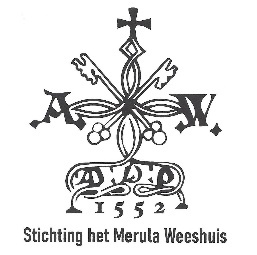    Stichting het Merula Weeshuis Brielle   Bezoekadres: Commandeursstraat 9A   3231XD Brielle   Tel. 06 30 21 44 17   info@merula-weeshuis.nl	   www.merula-weeshuis.nl
OPLEVERING VAN DE WONINGAlgemeen:		Opleveren in de staat waarin woning werd geaccepteerdAanpassingen en verbouwingen melden aan verhuurder. In overleg wordt besloten om de woning terug te brengen in de oorspronkelijke staat, of de wijzigingen te accepteren.Beschadigingen:	Beschadigingen, met uitzondering van normale slijtage, moeten worden hersteld. Grote beschadigingen in overleg met verhuurderSchilderwerk:		Indien nodig het binnen schilderwerk bijwerken in kleur RAL 9010Boorgaten:		Opvullen met plamuur, en bijwerken in kleur RAL 9010			Boorgaten in tegelwerk herstellen in kleur tegels.Schroeven:		Verwijderen en gaten opvullenGordijnrails:		Overleg verhuurderRaamdecoratie:	Overleg verhuurderZonwering:		Overleg verhuurderVloerbedekking	Overleg verhuurderKeuken:	Apparatuur ontvetten en grondig reinigen (kookplaat, afzuigkap, oven)Douche/toilet:	Grondig schoonmakenWoning		Rest woning bezemschoonBerging		Geheel ontruimd en bezemschoonSleutels		Inleveren (6 stuks)Milieupas		Achterlaten in keukenladeMeterstanden:	Opnemen gas, water en elektriciteit en schriftelijk doorgeven aan verhuurderAfmelden:	Evides, gas- en elektraleverancier, internet, TV, etc.Voorinspectie.Als de woning is ontruimd kan huurder een afspraak maken voor een voorinspectie. Hierbij geeft verhuurder aan wat er moet gebeuren voor de oplevering.Eindinspectie.Voorafgaand aan de oplevering vindt de eindinspectie plaats.Eventueel kan verhuurder overblijvende werkzaamheden laten uitvoeren.

CONTACTNUMMER: 	06 3021 4417CONTACTPERSOON: Rens van der  Blom